                                                                                                                                                                                                         ПРИЛОЖЕНИЕ № 1                к документации об открытом аукционе                                                                                                                                                                                              от 22.05.2023 № 2А/23ТЕХНИЧЕСКАЯ ЧАСТЬТехнические характеристики рекламной конструкции «Светодиодный экран»Общий вид рекламной конструкцииРис. 1.1.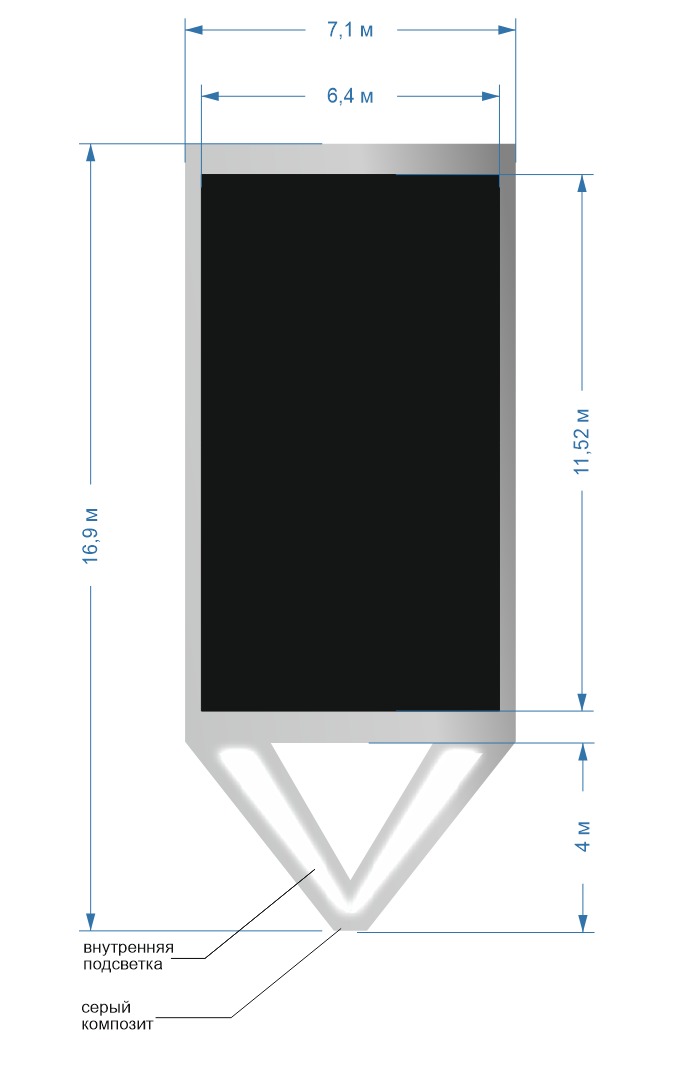   Рекламная конструкция, все её конструктивные металлические элементы, должны быть обработаны антикоррозийным покрытием.* Фундамент должен представлять собой отдельно стоящие столбчатые ростверки под конструкцию экрана, выполненные по забивным сваям. Сваи длиной 12м. Светодиодный экранСветодиодный экран - универсальная разборная конструкция, состоит из несущей металлоконструкции, в которую устанавливается корпус со светодиодными модулями - шаг пикселя не более 8 мм (LED Outdoor Standard/8). Угол обзора - 140/60.°Светодиодный экран устанавливается в виде отдельно стоящей рекламной конструкции.Светодиодный экран должен иметь следующие функциональные возможности:- рабочая температура -40 … +50;- максимальное энергопотребление – 150 кВТ, организация точки электропитания в месте установки рекламной конструкции, 380В, 150 кВт;-  поддержка большинства используемых типов файлов видео, анимации (AVI, MPG, MPEG, WMV, MP4, MOV), графических (JPG, BMP, PNG);- регулировка яркости; яркость светодиодного экрана в дневное/ночное время суток должна соответствовать нормируемым показателям установленного уровня суммарной освещенности, а также учитывать функциональное назначение окружающей застройки;- возможность вывода различного контента при помощи дистанционного управления;- возможность показа 3D контента, синхронизации с картами (городскими, навигационными), визуального отображение погодных условий, предупреждений МЧС, информации о дорожной ситуации, пробках, ДТП, видеоотчетов с мероприятий, проходящих в Кузбассе;- возможность воспроизводить информацию с сайтов и видеотрансляции;- обеспечивать бесперебойную трансляцию контента на экране и позволять оперативно вносить изменения в расписание трансляции контента.Светодиодный экран должен быть оборудован:- системой аварийного отключения от сети электропитания и соответствовать требованиям пожарной безопасности;- 4G модулем, организация связи производится посредством оптоволоконной линии;- датчиком регулировки яркости.Общие требования к рекламной конструкции:Опорная стойка и другие элементы рекламной конструкции должны быть изготовлены из материалов, обеспечивающих безопасность в процессе эксплуатации и устойчивость при ветровых и иных нагрузках. Опорная стойка рекламной конструкции должна изготавливаться из профильной трубы с последующим декорированием алюминиевыми композитными панелями в соответствии с международной системой по каталогу RAL СLASSIK (RAL 7035). Опорная стойка рекламной конструкции должна быть декорирована внутренней подсветкой. Организация подсветки включает в себя: вырез отверстий в виде узоров по всей высоте опорной стойки в алюминиевых композитных панелях методом фрезеровки; на внутренней поверхности алюминиевых панелей в местах размещения отверстий закрепляется молочное акриловое стекло (оргстекло); установка светодиодных источников света (цвет свечения – белый). Эскизный проект опорной стойки приведен на рис. 1.1.Отдельно стоящие рекламные конструкции не должны иметь видимых элементов соединения различных частей конструкций. Торцевые поверхности рекламных конструкций, крепления осветительной арматуры, соединения с основанием должны быть закрыты декоративными элементами. Отдельно стоящие рекламные конструкции должны быть окрашены в цвет в соответствии с международной системой по каталогу RAL СLASSIK (RAL 7035). Общие конструктивные решения опорной стойки отдельно стоящего светодиодного экрана определяются в соответствии с проектом рекламной конструкции. Маркировка должна быть размещена под информационным полем. С торцевой части информационного поля, выходящей на улично-дорожную сеть, указывается номер рекламной конструкции. Нумерация присваивается органами местного самоуправления. Размер текста на табличке и нумерация должны позволять его прочтение с ближайшей полосы движения транспортных средств. Рекламная конструкция должна быть установлена на основании технической документации на рекламную конструкцию, разработанную в соответствии с требованиями СНиПов, ГОСТов, технических регламентов и иных нормативных правовых актов.  Содержать требования для конструкций соответствующего типа и представлять собой технологические и конструктивные решения рекламной конструкции, в том числе расчет нагрузок (ветровых, снеговых), технический расчет; требования по обеспечению пожарной безопасности; указания по изготовлению, транспортировке, монтажу, наладке, эксплуатации, техническому обслуживанию, ремонту, демонтажу рекламной конструкции.Требования владельцев инженерных коммуникаций (сетей, линейных объектов) при установке и эксплуатации рекламной конструкции:АО «Кемеровская горэлектросеть»: Перед установкой вызвать на место представителя АО «КГЭС» по телефону 75-02-00 для указания расположения существующих электросетей. Фактическое расположение КЛ-10 кВ определить шурфлением.Установку рекламной конструкции выполнять на расстоянии не менее чем 1 м от крайнего кабеля ПС Лапина-РН 24. Все работы в охранной зоне существующих КЛ-10/0,4 кВ вести под надзором представителей АО «КГЭС», с соблюдением требований «ПУЭ», «ПТЭЭСС РФ», «ПОТЭУ».В охранной зоне запрещается производство любых работ, влекущих за собой возможность повреждения кабельных линий. Объекты электросетевого хозяйства должны быть в легкой доступности в процессе эксплуатации.При производстве работ механизированной техникой в охранной зоне кабельных линий необходимо разработать проект производства работ и согласовать его с АО «КГЭС» дополнительно.МБУ «Кемеровские автодороги»:Исключить размещение рекламной конструкции в охранной зоне ливневой канализации (3 м от оси коллектора ЛК).При производстве земляных работ в районе сетей ливневой канализации вызвать представителя МБУ «Кемдор» по тел. 34-71-39.Владелец рекламной конструкции должен:1. До начала работ по установке рекламной конструкции:- обратиться в Управление дорожного хозяйства и благоустройства администрации города Кемерово (каб. 128, т. 58-34-31) для заключения соглашения по восстановлению нарушенного благоустройства после проведения земельных работ и получения соответствующего разрешения;- вызвать представителей владельцев инженерных коммуникаций (сетей, линейных объектов).2. Обеспечить:- изготовление или закупку рекламных конструкций своими силами и за свой счет;- при монтаже, демонтаже рекламных конструкций обеспечить соблюдение технических требований владельцев инженерных коммуникаций (сетей, линейных объектов), а также сохранность имущества, к которому присоединяется рекламная конструкция, в случае причинения ущерба имуществу – за свой счет устранить его; - эксплуатацию рекламной конструкции в соответствии с технической документацией на конструкции и оборудование;- проведение проверки работоспособности и технической безопасности оборудования и состояния и безопасности конструкций;-  надлежащее состояние внешнего вида рекламной конструкции;-  бесперебойную работу светодиодной панели, контроль качества изображения;  - возможность подключения управляющего сервера (контроллера) светодиодными панелями к муниципальной системе оповещения города Кемерово в целях обеспечения оперативного информирования населения. Мероприятия, проводимые в рамках эксплуатации рекламной конструкции должны соответствовать действующему законодательству, в том числе следующим нормативным документам:- Федеральный закон от 13 марта 2006 г. № 38-ФЗ «О рекламе»; - Федеральный закон от 21 декабря 1994 г. № 69-ФЗ «О пожарной безопасности»;- Федеральный закон от 22 июля 2008 г. № 123-ФЗ «Технический регламент о требованиях пожарной безопасности»;- ГОСТ Р 52044-2003 «Наружная реклама на автомобильных дорогах и территориях городских и сельских поселений. Общие технические требования к средствам наружной рекламы. Правила размещения»- СП 76.13330.2016 «СНиП 3.05.06-85 Электротехнические устройства»;- Приказ Минэнерго России от 12.08.2022 № 811 «Об утверждении Правил технической эксплуатации электроустановок потребителей электрической энергии»;- СП 52.13330.2016. Свод правил. Естественное и искусственное освещение. Актуализированная редакция СНиП 23-05-95* (утв. Приказом Минстроя России от 07.11.2016 № 777/пр) (ред. от 20.11.2019), - СанПиН 1.2.3685-21 «Гигиенические нормативы и требования к обеспечению безопасности и (или) безвредности для человека факторов среды обитания» (утв. Постановлением Главного государственного санитарного врача РФ от 28.01.2021 № 2).Габариты конструкции: Габариты конструкции: Ширина                                - 7100 ммОпорная стойка- в соответствии с рис.1.1., оформленная декоративной светодиодной подсветкойВысота                                - 16900 мм Фундамент- фундамент на сваях*Высота опорной стойки                              - 4000 мм Облицовка- композитный материал Размер информационного поля (ширина/высота)6400*11520 мм (экранное полотно расположено вертикально)Цвет конструкцииRAL 7035Техническое описание      - отдельно стоящая на земельном участке рекламная конструкция, состоящая из фундамента, опоры, каркаса и информационного поля Тип смены изображенияДвухсторонняя электронно-цифровая - светодиодная панель (Outdoor Standard /8) с шагом пикселя не более 8 мм. Угол обзора - 140/60°Каждая сторона электронно-цифровой светодиодной панели работает независимо друг от другаНаличие возможности для прямой     трансляцииКаркас                                 - металлоконструкция